Отчет по  проверке  Муниципального бюджетного учреждения дополнительного образования «Детская школа искусств» Лазовского муниципального районас. Лазо                                                                                                             17   мая  2022г.    Мною, председателем  Контрольно-счётной  палаты Лазовского МО Недомовной Л.С. в Муниципальном бюджетном учреждении дополнительного образования «Детская школа искусств» Лазовского муниципального района (далее – учреждение, МБУДО ДШИ)  проведена проверка    законности и результативности (эффективность и экономность)использования средств бюджета за 2020-2021 годы. Проверка проведена по     плану работы КСП Лазовского МО на 1 полугодие 2022г..Контрольное мероприятие (далее проверка) проведена за период с 01 января 2020 г. по 31 декабря 2021 г., объем проверенных средств 32281161,18 рублей. Проверка проводилась выборочно. Перечень вопросов, подлежащих изучению при проведении проверки:Функции и полномочия учреждения: учредительные документы, оформление общей информации.Финансовое обеспечение и результативность использования средств субсидий, полученных в 2020 и 2021 годах.Организация ведения бухгалтерского учета и учетная политика учреждения.Кассовые операции.Расчеты с подотчетными лицами.Банковские операции.Расчеты с дебиторами и кредиторами.Учет и сохранность основных средств.Учет и сохранность материальных запасов.Учет средств от приносящей доход деятельности.Проверка осуществлялась по представленным документам, а так же информации, размещенной на официальном сайте для размещения информации о государственных (муниципальных) учреждениях  (https://bus.gov.ru/), на сервисе «Предоставление сведений из ЕГРЮЛ/ЕГРИП» сайта ФНС России (https://egrul.nalog.ru/index.html), информации, размещенной на официальном сайте Муниципального образования «Администрация Лазовского муниципального округа» в сети «Интернет», информации, размещенной на официальном сайте Российской Федерации в сети «Интернет» для размещения информации о размещении заказов на поставки товаров, выполнение работ, оказание услуг www.zakupki.gov.ru.    В ходе проверки установлено следующее.1.       Функции и полномочия учреждения. Учреждение является юридическим лицом, имеет обособленное имущество, самостоятельный баланс, лицевые счета, открытые в Федеральном казначействе Лазовского округа, печать, бланки, штампы,  может от своего имени приобретать и осуществлять имущественные и не имущественные права, несет обязанности, выступает истцом и ответчиком в суде. Функции и полномочия учредителя учреждения осуществляет МКУ «Центр культуры, спорта, туризма и молодёжной политики», возложенные на него  Администрацией Лазовского округа (далее – Учредитель). Руководство деятельностью Учреждения осуществляет директор (Постановление Администрации  Лазовского района от 14.09.2011  № 501 «О назначении на должность»).В проверяемом периоде в  МБУДОД «ДШИ» правом подписи финансовых документов наделены:правом первой подписи – Можаева Анна Рифовна, директор МБУДОД «ДШИ»  правом второй подписи – Козлова Л.В., главный бухгалтер до 01 июня 2021г.                                             Григорьева И.В. по 31.12.2021г.2. Финансовое обеспечение и результативность использования средств субсидий Муниципальное задание  на 2020 год Учреждению сформировано и утверждено  главой Администрации Лазовского округа без нарушений требований   статьи 69.2 БК РФ и Порядка формирования и финансового обеспечения выполнения муниципального задания. Муниципальное задание  на 2021 год Учреждению сформировано и утверждено директором МКУ «Центр культуры, спорта, туризма и молодежной политики» Лазовского МО, исполняющего полномочия Учредителя –  Администрации Лазовского округа без нарушений требований   статьи 69.2 БК РФ и  Порядка формирования и финансового обеспечения выполнения муниципального задания. Объем муниципальной услуги в муниципальном задании должен измеряться в человеке-часов. Фактически  объем муниципальной услуги в проверяемом периоде измерялся в человеке.  По муниципальному заданию  на 2020 год учреждение должно подготовить 330 человек по разным дисциплинам. Фактически подготовлено в среднем 298 человек. Допустимое отклонение от установленных показателей объема муниципальной услуги, в пределах которой муниципальное задание считается выполненным- 5%, что составляет 17человек. Фактическое отклонение 32 человек. Муниципальное задание не выполнено на 15 человек.  Субсидия на выполнение муниципального задания составила 16111015,48 рублей. В нарушение постановления администрации Лазовского МО от 28.12.2020г № 46 «Порядок формирования муниципального задания на оказание муниципальных услуг(выполнение работ) в отношении муниципальных учреждений Лазовского муниципального округа и финансового обеспечения выполнения муниципального задания» учреждение не внесло изменения в муниципальное задание.  По муниципальному заданию  на 2021 год учреждение должно подготовить 327 человек по разным дисциплинам. Фактически подготовлено в среднем 272 человека. Допустимое отклонение от установленных показателей объема муниципальной услуги, в пределах которой муниципальное задание считается выполненным- 5%, что составляет 17 человек. Фактическое отклонение 55 человек Муниципальное задание не выполнено на 38 человек. Субсидия на выполнение муниципального задания составила 16170145,7 рублей. В нарушение постановления администрации Лазовского МО от 28.12.2020г № 46 «Порядок формирования муниципального задания на оказание муниципальных услуг(выполнение работ) в отношении муниципальных учреждений Лазовского муниципального округа и финансового обеспечения выполнения муниципального задания» учреждение не внесло изменения в муниципальное задание. Сумма уменьшения объема субсидии составила  2611418 рублей, в т. ч.: 2020 год — 732319 рублей (16111015,48:330х15) 2021 год --- 1879099 рублей (16170145,7:327х38)На основании пункта 3.7  Порядка формирования  МЗ , субсидия на выполнение МЗ  подлежит уменьшению  на объем доходов от платной деятельности:  2020г. — 2588506,66 руб. 2021г — 2872842,06 руб. Учредитель сумму субсидии на выполнение муниципального задания     на объем доходов от платной деятельности не  уменьшал.                                                                                                                     В нарушение требований   пункта 2.2 Порядка формирования и финансового обеспечения выполнения муниципального задания, часть 1 «Требования к оказанию муниципальных услуг» муниципального задания Учредителем сформирована единым разделом для всех муниципальных услуг (работ), оказываемых Учреждением, тогда как должна была формироваться из нескольких разделов, каждый из которых должен содержать требования к оказанию одной муниципальной услуги (работы).  В нарушение «Порядка формирования муниципального задания на оказание муниципальных услуг(выполнение работ) в отношении муниципальных учреждений Лазовского муниципального округа и финансового обеспечения выполнения муниципального задания», утвержденного постановлением администрации Лазовского МО от 28.12.2020г № 46  в проверяемом периоде Учредителем рассчитаны и утверждены значения базового норматива на оказание муниципальной услуги без указания уникального номера реестровой записи из действующего перечня муниципальных услуг (работ).  В течение финансового года объем финансового обеспечения выполнения муниципального задания не менялся. За проверяемый период мониторинг выполнения муниципального задания Учредителем  не осуществлялся, отчет по утвержденной форме Учреждением    на официальном сайте в информационно-телекоммуникационной сети Интернет не размещён.   Фактически достигнутые значения показателей, характеризующих качество и объем (содержание) муниципальной услуги (работы)  не соответствуют плановым значениям показателей, установленным муниципальным заданием Учреждению на соответствующий финансовый год.  Установлены факты невыполнения (недостижения) показателей,  характеризующих качество и объем (содержание) муниципальной услуги (работы).3.  План финансово-хозяйственной деятельности.В проверяемом периоде Учредителем утверждены следующие муниципальные правовые акты:в соответствии с Требованиями к плану финансово-хозяйственной деятельности государственного (муниципального) учреждения, утвержденными Приказом Министерства финансов Российской Федерации от 28 июля 2010 г. N 81н (далее – Общие требования 81Н):- Постановление Администрации Лазовского округа от 28.12.2020 № 48 «Об утверждении Порядка составления и утверждения плана финансово-хозяйственной деятельности муниципальных бюджетных и автономных учреждений Лазовского муниципального округа» (далее – Порядок ). В нарушение данного постановления первоначальный План ФХД Учреждением составлен не по утвержденной  форме. В течении года План ФХД уточнялся три раза. Два раза составлен без нарушений(от 29.01.2021г. И 12.07.2021г.). Измененный план ФХД от 30.12.2021г. составлен с нарушением Порядка. Так же в нарушение Порядка окончательный план ФХД на 2021год не размещен на официальном сайте в сети Интернет www.bus.gov.ru в порядке, утвержденном Приказом Министерства финансов Российской Федерации от 21 июля 2011 года № 86н.  Утверждение (изменение) Планов финансов - хозяйственной деятельности Учреждением осуществлялось в установленные Порядками сроки. 4. Учет средств от приносящей доход деятельности.                                                   Выборочная проверка показала, что в проверяемом периоде фактов осуществления Учреждением расходов за счет средств, полученных от реализации платных услуг, на цели, отличные от целей, ради которых оно создано, не обнаружено. Расходы Учреждения за счет средств, полученных от реализации платных услуг, соответствуют направлениям, установленным Положением о порядке поступления и расходования средств. Согласно подпункту 6.4 пункта 6 ПОЛОЖЕНИЕ о порядке формирования Поступление на лицевой счет Учреждения платы за обучение не является основанием для уменьшения размера финансирования Учреждения за счет средств соответствующего бюджета. Этот пункт Положения о порядке формирования  нарушает пункт 3.7 Постановления Администрации от 28.12.2020г. № 46 «Порядок формирования муниципального задания на оказание муниципальных услуг(выполнение работ) в отношении муниципальных учреждений Лазовского муниципального округа и финансового обеспечения выполнения муниципального задания», утвержденного постановлением администрации Лазовского МО5. Соблюдение учетной политики учреждения. Общий анализ бухгалтерского учета и отчетности. В Учреждении соблюдается порядок формирования бухгалтерских операций и отражения их в регистрах бухгалтерского учета.При оформлении хозяйственных операций в большинстве случаев применяются унифицированные формы первичных документов. При проверке первичных документов выявлены нарушения Приказа 52н: Применяются утратившие силу (устаревшие) формы первичных документов: Авансовый отчет ф. 0504049.     В учётной политике отражено , что перед составлением годовой отчетности инвентаризации подлежит все имущество и обязательства как на балансовых, так и на забалансовых счетах (п. 332 Инструкции 157н).   В нарушение п. 3 ст. 11 Федерального закона РФ 402 ФЗ от 06 декабря 2011 года «О бухгалтерском учете» и учетной политики перед составлением годовой бухгалтерской отчетности инвентаризация имущества проведена не в полном объеме, инвентаризация финансовых обязательств не проведена.К проверке не предоставлены результаты инвентаризации по забалансовым счетам.               Не проводилась инвентаризация расчетов с подотчетными лицами, покупателями, поставщиками и прочими дебиторами и кредиторами, остатков на счетах учета денежных средств. Для обеспечения достоверности данных бухгалтерского учета и бухгалтерской отчетности, организации обязаны проводить инвентаризацию имущества и обязательств, в ходе которой проверяются и документально подтверждаются их наличие, состояние и оценка. Наличие данного нарушения может свидетельствовать о недостоверности данных бухгалтерского учета и отчетности. Бухгалтерский учет ведется по форме учета, предусмотренной Инструкцией № 157н, с помощью учетных регистров.   Бухгалтерская отчетность формируется согласно инструкции 33н ежемесячно, ежеквартально, в конце года составляется годовой баланс. Вся отчетность распечатана, подписана директором и главным бухгалтером. В учетной политике установлено, что «В целях контроля, возмещение расходов, понесенных за счет собственных средств сотрудников, осуществляется только по расходам на канцтовары, на услуги связи, на услуги нотариуса». В нарушении этого пункта учетной политики к учету принимались расходы на стройматериалы.(а/о №8 от 14.09.2021г. на сумму 7317 руб).  Форма Авансового отчета, применяемая учреждением, не соответствует форме по ОКУД 0504505  утвержденной приказом Министерства финансов Российской Федерации от 30.03.2015 № 52н. Заполнение формы авансового отчета осуществляется не в соответствии с Приложение № 5 к приказу № 52н от 30.03.2015 г.  Так, в нарушение раздела «Авансовый отчет (код формы 0504505)», предусмотренного Приложением № 5 к приказу 52н. на оборотной стороне Авансового отчета графы 7 - 10, содержащие сведения о расходах, принимаемых учреждением к бухгалтерскому учету, и бухгалтерские корреспонденции не заполняются лицом, на которое возложено ведение бухгалтерского учета. ( а/о от 29.10.2021г. № 9; а/о от 09.12.2021г. № 10;  а/о от 24.12.2021г. № 11). Расписка о принятии к проверке авансового отчета подотчетному лицу не выдается. Сумма нарушений составила 51408,96 рублей, в т.ч. по годам - 2020 г.- 22947,96уб., 2021г- 28461 руб.Согласно данным баланса ф. 0503730 и главной книге по состоянию на 01 января отчетного года по счету 020800000 «Расчеты с подотчетными лицами» не числится кредиторская и дебиторская задолженность, что соответствует ф. 0503769.    Инвентаризация расчетов с подотчетными лицами перед составлением годовой отчетности за проверяемый период не проводилась.              6.   Учет денежных средств на лицевых счетах.При выборочной проверке достоверности и законности банковских операций по открытым счетам нарушений не выявлено. В проверяемом периоде средства бюджетного финансирования расходовались Учреждением на уплату пени и штрафов:   Оплата административного штрафа за нарушение  предоставления  СЗВМ в ПФРФ; Общая сумма пени и штрафов, уплаченная учреждением за проверяемый период составила 557,34 рублей, что в соответствии со статьей 34 Бюджетного кодекса Российской Федерации является неэффективным использованием бюджетных средств.      7.  Учет расчетов с поставщиками и подрядчиками.На конец каждого отчетного года в учреждении нет дебиторской и кредиторской задолженности по расчетам с поставщиками и подрядчиками. Данные дебиторской и кредиторской задолженности, отраженны в главной книге, бухгалтерском балансе и сведениях о дебиторской и кредиторской задолженности (ф. 0503769) к годовому отчету. В нарушение части 3 ст. 11 Федерального закона 402-ФЗ «О бухгалтерском учете», инвентаризация дебиторской и кредиторской задолженности расчетов с поставщиками и подрядчиками перед составлением годового отчета не проводилась.         8.   Учет операций с не финансовыми активами.На основании приказов от 22.12.2020г № 10-А и  от 20.12.2021г. № 12-А были назначены рабочие инвентаризационные комиссии, которыми были проведены инвентаризации основных средств. Инвентаризационные описи оформлены с нарушениями  Инструкции 157н: 1. Председателем комиссии назначен директор учреждения и он же является материально ответственным лицом.2. В графе «Фактическое наличие» -  нет данных.3. В графе «Количество единиц фактически»  нет данных.4. В графе «На сумму  фактически»  нет данных. На основании данных инвентаризационных описей делаем вывод о недостаче основных средств на сумму  3912107,11 рублей за 2020год.На основании данных инвентаризационных описей делаем вывод о недостаче основных средств на сумму  6397880,1 рублей за 2021год. В нарушение Постановления Главы Администрация  Лазовского района № 88 от 09.03.2011 г за проверяемый период. Учреждением:не велся перечень  особо ценного движимого имуществаучётной политикой к ОЦДИ отнесено имущество, балансовая стоимость которого превышает 100000 рублей. В годовой бухгалтерской отчётности особо ценное движимое имущество не отражено.  Акт проверки подписан без разногласий. По результатам проверки Контрольно-счётной  палатой Лазовского МО вынесено Представление об устранении (дальнейшему недопущению) выявленных нарушений.Председатель                                                                              Л.С. Недомовная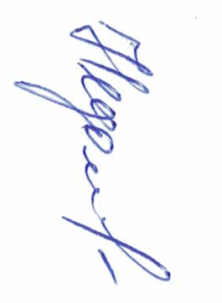 